PRZEMIANA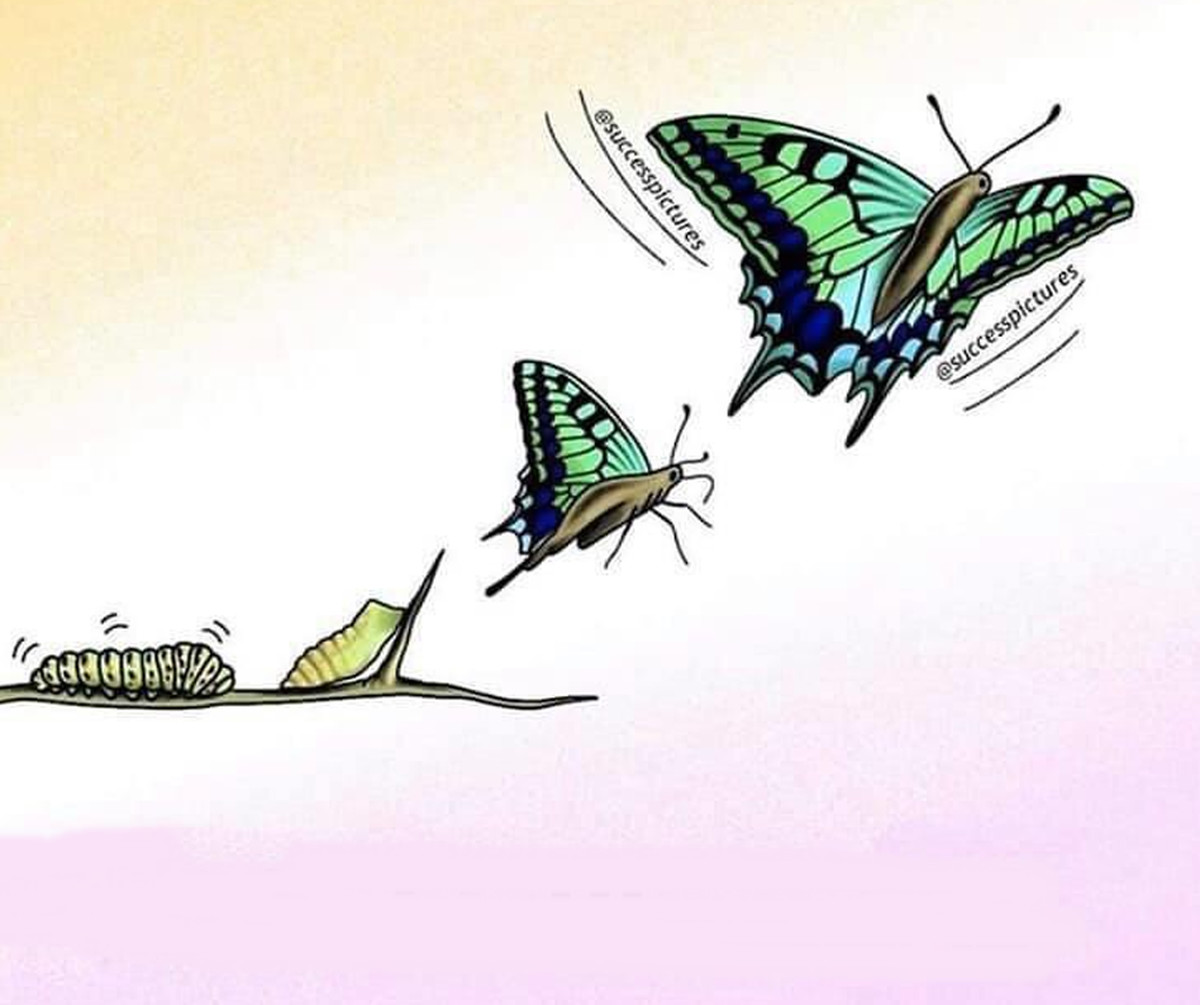 Materiały tematyczne ze Słowem Bożym dla dorosłychOPRACOWAŁA: Jolanta ProkopiukKOREKTA:Marta Iwaniec KONSULTACJE:Magdalena KaczorowskaMonika Mosior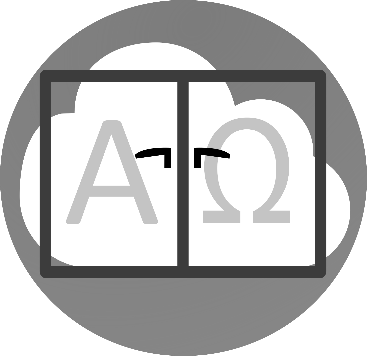 Strona Słowa Bożego:www.oknodonieba.pljjprokopiuk@gmail.comKwiecień 2022Materiały są przeznaczone na trzy dni pracy. Można zrealizować je w dowolnym czasie, jednak warto pamiętać, że stanowią one całość. Jest to spotkanie ze Słowem Bożym, którego treści rozważamy przy pomocy historii z życia.Dzień pierwszy – Konieczność nawróceniaŁk 13, 1-5W tym samym czasie przyszli niektórzy i donieśli Mu o Galilejczykach, których krew Piłat zmieszał z krwią ich ofiar. Jezus im odpowiedział: «Czyż myślicie, że ci Galilejczycy byli większymi grzesznikami niż inni mieszkańcy Galilei, że to ucierpieli? Bynajmniej, powiadam wam; lecz jeśli się nie nawrócicie, wszyscy podobnie zginiecie. Albo myślicie, że owych osiemnastu, na których zwaliła się wieża w Siloam i zabiła ich, było większymi winowajcami niż inni mieszkańcy Jerozolimy? Bynajmniej, powiadam wam; lecz jeśli się nie nawrócicie, wszyscy tak samo zginiecie».Historia:Konflikty w małżeństwie Iwony i Wojtka były na porządku dziennym. Wojtek, wychodząc z domu, w którym ojciec zawsze miał ostatnie zdanie, nie wyobrażał sobie, że żona nie podporządkuje się jego decyzjom. Iwona jako kobieta, często spoglądała na problem z innej strony, ponieważ miała inną wrażliwość. Kłótnie małżonków dotyczyły różnych problemów, ale zawsze rację miał mieć Wojtek. Iwona źle znosiła kłótnie i widziała, że często decyzje Wojtka nie były właściwe, bo przynosiły złe owoce. Wydawało się, że problem jest nie do przejścia. Iwona była kobietą Maryi i powierzała wszystkie kłótnie i problemy Matce Jezusa. Któregoś razu mąż Iwony złamał nogę i został uziemiony w domu, na dwa miesiące. Przez ten czas za wszystkimi sprawami chodziła Iwona i często na gorąco musiała podejmować decyzje. Okazało się, że dokonywane przez nią wybory, przynosiły bardzo dobre owoce, aż Wojtek oniemiał z wrażenia. Wreszcie zobaczył, zrozumiał, że potrzebuje współpracy i dialogu z Iwonką. Przekonał się, że jego żona podejmowała lepsze decyzje, niż on sam. Owa złamana noga i unieruchomienie Wojtka, miało wpływ na przemianę w ich małżeństwie.  Zmienił sposób myślenia w temacie podejmowania różnych decyzji oraz docenił mądrość, wartość i subtelność swojej małżonki.  1. Jaka podstawowa potrzeba powinna być w życiu człowieka według Jezusa? 2. Co było powodem kłótni w życiu Wojtka i Iwony? Jak Bóg zadziałał w sytuacji zła (wypadku), by wynikło z niego dobro dla Wojtka i Iwony?3. Jaka postawa domaga się twojej przemiany? Czego ona dotyczy? Co z tym robisz?MODLITWA: Jezu, proszę Cię o łaskę przemiany w sytuacjach, w których rodzę niepotrzebne konflikty. Proszę Cię o łaskę przejrzenia. AmenDzień drugi – Nawrócenie jako zmiana myśleniaRz 12,2 Nie bierzcie więc wzoru z tego świata, lecz przemieniajcie się przez odnawianie umysłu, abyście umieli rozpoznać, jaka jest wola Boża: co jest dobre, co Bogu przyjemne i co doskonałe.Historia:Kasia była zawsze najlepszą uczennicą w klasie. Później najlepszą studentką na swoim roku filologii angielskiej.  Wydawało jej się, że zawsze będzie najlepsza. Wierzyła, że nie może być inaczej.  Następnie starała się być najlepszą tłumaczką języka angielskiego, więc była zarzucana licznymi ofertami tłumaczeń. Bycie najlepszą skończyło się, gdy zaczęła zmagać się z depresją.  Stała się niewydolna zawodowo. Podczas terapii, na którą się udała, okazało się, że chciała być najlepsza, ponieważ w przeszłości została pozostawiona przez rodziców. U Kasi okazało się to tak dużym obciążeniem psychicznym, że stymulowało ją do przekraczania ograniczeń. Depresja uświadomiła Kasi jej granice wydolności psychicznej i emocjonalnej. Zmusiła ją do zmiany myślenia, do faktu, że potrzebuje zaakceptować swoje ograniczenia i słabsze dni.
Ta zmiana myślenia dotyczyła także chwil i sytuacji, w których spotykała osoby lepsze od siebie i z którymi warto byłoby współpracować. Dzięki terapii, poprzez natchnienie Ducha Świętego, Kasia zrozumiała wiele rzeczy. Przede wszystkim odnalazła Boga Żywego, który spotkał się z nią w jej słabości. 1. Po co potrzebna jest zmiana myślenia u św. Pawła?2. Co zmusiło Kasię do zmiany myślenia?3. Co domaga się zmiany myślenia w twoim życiu?MODLITWA:Ukochany Jezu, proszę Cię, abyś pokazał mi konieczność zmiany mojego myślenia. Pokaż mi co potrzebuję zmienić teraz.  AmenDzień trzeci – Nawrócenie przynoszące owoceJ 15, 1-5Ja jestem krzewem winnym, a Ojciec mój jest tym, który [go] uprawia.  Każdą latorośl, która we Mnie nie przynosi owocu, odcina, a każdą, która przynosi owoc, oczyszcza, aby przynosiła owoc obfitszy.  Wy już jesteście czyści dzięki słowu, które wypowiedziałem do was. Wytrwajcie we Mnie, a Ja [będę trwał] w was. Podobnie jak latorośl nie może przynosić owocu sama z siebie - jeśli nie trwa
w winnym krzewie - tak samo i wy, jeżeli we Mnie trwać nie będziecie. Ja jestem krzewem winnym, wy - latoroślami. Kto trwa we Mnie, a Ja w nim, ten przynosi owoc obfity, ponieważ beze Mnie nic nie możecie uczynić. Historia:Karol wszedł do duszpasterstwa akademickiego z wieloma deficytami ze swojego domu rodzinnego. Nie miał przyjaciół, bo w jego postawie była stale agresja i obrona. Karol był pracowity i zdeterminowany. Wejście do duszpasterstwa było dla niego dużym wyzwaniem. Każdego dnia zasiadał na modlitwę ze Słowem Bożym i często klęczał przed Jezusem w Najświętszym Sakramencie, ponieważ jego ukochana siostra Małgorzata- katechetka uwrażliwiała go na modlitwę ze Słowem Bożym. Jego przemiana była widoczna dla bardzo wielu ludzi. Coraz mniej było w nim agresji i oskarżeń. Coraz częściej wspierał tych, którzy dopiero wchodzili do duszpasterstwa. Podejmował się prostej pracy, która nie przynosiła uznania i chwały. Któregoś razu podczas adoracji, ujrzał swoje braki i deficyty. Tak bardzo się tym przeraził, że chciał odejść z duszpasterstwa. Wychodząc z kościoła, spotkał swojego nowego przyjaciela, który dziękował mu, że znalazł go na swojej drodze życia, ponieważ dzięki jego postawie, nawrócił się i spotkał żywego Jezusa.1. Od czego uzależnione jest przynoszenie owocu?2. Co sprawiło, że Karolowi udało się zmienić swoje życie? 3. Jakie owoce nawrócenia przynosisz w swoim życiu? Czy masz potrzebę służby, to pierwszy najważniejszy owoc przemiany?MODLITWA:Jezu, czuję się bezradny w swojej przemianie. Proszę Cię o przynoszenie owocu stukrotnego. Sam Mnie przemieniaj, ponieważ skończyły się już moje możliwości przemiany. Amen            Przemiana to bardzo ważny element ludzkiego życia potrzebny każdej osobie w małżeństwie, rodzinie, wspólnocie, społeczeństwie. Wszystko to, co pojawia się w życiu człowieka, ma określony i przewidziany przez Boga sens i cel. Dobrze jest tak właśnie spojrzeć na własne namiętności, choroby, konflikty, problemy. Źródłem przemiany, jest łaska. Bóg przemienia człowieka. Nie jesteśmy w stanie powstrzymać się przed wieloma błędami słabościami, jak również uniknąć możliwie wszystkich grzechów. Nawet nasze grzechy mają jakieś ukryte znaczenie prowadzące do przemiany, na drodze zbawienia.  Z czasem uświadamiamy sobie, że to wszystko, co wydarzyło się 
naszym życiu, było nam potrzebne dla: poznania siebie, poznania Boga, przebudzenia wewnętrznego, opamiętania się, zrezygnowania
z nadmiernych oczekiwań. Najważniejsze jest to, że Bóg chce dokonać w nas przemiany za pomocą kryzysów, konfliktów, żalu, gniewu, zamykania się
w sobie, smutku. W Słowie Bożym owa przemiana nazywa się nawróceniem od greckiego słowa metanoia, czyli zmiana myślenia z ludzkiego na myślenie Boże
i powrót do planu Bożego. Słowo Boże zakłada nie jakąkolwiek przemianę, ale przemianę na sposób Boży: Nie bierzcie więc wzoru z tego świata, lecz przemieniajcie się przez odnawianie umysłu, abyście umieli rozpoznać, jaka jest wola Boża: co jest dobre, co Bogu przyjemne i co doskonałe. 
(Rz 12,2).Owa przemiana w Słowie Bożym uzdalnia człowieka do rozeznawania woli Bożej, a to myślenie zawarte jest w Słowie Bożym. KOMENTARZ DO CZYTAŃKomentarz do czytania:          Jezus w swoim expos mówi: „Nawracajcie się i wierzcie
w Ewangelię!”.  (Mk 1,15b). Również w tej Ewangelii wzywa do nawrócenia. W Nowym Przekładzie Dynamicznym wersety 2b-3 tłumaczone są w ten sposób: A może myślicie, że byli oni większymi grzesznikami niż inni? Wcale nie! Każdy przecież musi kiedyś umrzeć, także wy, jednak ważniejsze jest to, byście nie zginęli na wieki, a stanie się to niechybnie, jeśli nie opamiętacie się”.           Nawrócenie jest nie tylko potrzebne, aby nie zginąć na wieki. Jest potrzebne, abyśmy doświadczali lepszego życia. Nawrócenie jest największym darem, jaki człowiek może otrzymać. Wszystko inne jest wtórne. Nawrócenie jest najpierw darem Ducha Świętego, dzięki któremu poznajemy nasz grzech. Bez ujrzenia tego grzechu, nie ma nawrócenia.KOMENTARZ DO CZYTAŃKomentarz do czytania:        Nawrócenie z języka greckiego brzmi metanoia, czyli zmiana myślenia
z ludzkiego na myślenie Boże. Św. Paweł w Liście do Kolosan pisze: Byliście niegdyś obcymi [dla Boga] i [Jego] wrogami przez sposób myślenia i wasze złe czyny. (Kol 1,21) Myślenie Boże znajduje się w Słowie Bożym, dlatego potrzebujemy nim nasiąkać i doświadczać Jego przemiany. Nowy Przekład Dynamiczny tak tłumaczy werset 2b Listu do Rzymian: Lecz pozwólcie, by Słowo Najwyższego przemieniało wasz sposób myślenia na nowy, tak abyście mieli zdolność rozpoznawania, co jest wolą Boga,
a szczególnie tego, co jest dobre, co Bogu miłe, a co doskonałe. Słowo Boże samo z siebie ma moc przemieniać ludzkie wnętrze.KOMENTARZ DO CZYTAŃKomentarz do czytania:          Każde nawrócenie właściwie przyjęte, przynosi konkretne owoce. Nie zawsze jest to plon stokrotny, ale może być także trzydziesto lub pięćdziesięciokrotny. Ewangelia mówi o potrzebnym czasie, ale jest to także czas określony, aby zbierać owoce. Gdy człowiek się nawraca i dokonuje się przemiana jego życia, to ma wewnętrzną potrzebę służby. Aby człowiek przynosił owoce, potrzebuje oczyszczenia i na ogół się to dokonuje przez trudne doświadczenia życiowe. Nawrócenie domaga się trwania w Jezusie
i Jego Słowie. Człowiek sam nie potrafi się oczyścić, potrzebuje Bożej ingerencji. Kto trwa we Mnie, a Ja w nim, ten przynosi owoc obfity, ponieważ beze Mnie nic nie możecie uczynić. 